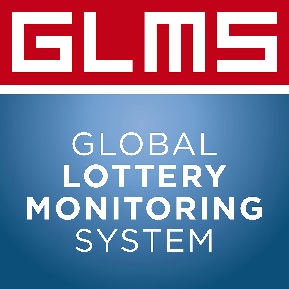 ------------------------------------------------------------------------------GLMS MEMBERSHIP - PROCESS FOR APPLICATION------------------------------------------------------------------------------The Global Lottery Monitoring System (GLMS) was set up in 2015 by the World Lottery Association (WLA) and European Lotteries (EL) to facilitate the sharing of sports trading information as part of the collective effort of its members to help improve sports integrity globally. GLMS partners with sports governing bodies such as the International Olympic Committee, Fédération Internationale de Football Association (FIFA) and Union of European Football Associations (UEFA) in combating against match-fixing around the world. GLMS MEMBERSHIP - APPLICANT INFORMATION FORM1. GENERAL INFORMATION Full Name of Organisation: Used Name (if different from above): Country: Address of Operational Headquarters: Website(s): Year of establishment: Incorporation form (overall shareholding structure and corporate affiliations): Year of WLA membership : 2. Sports Betting InformationYou only operate in the jurisdiction in which you are licenced at by the respective regulatory authority ?What is the regulatory framework in your jurisdiction (online/offline)You operate both peri-mutuel and fixed odds betting3. Your key contactsPlease, provide contact details of your CEO, the CEO assistant, the International relations officer and the operational contacts that our technical team will be in touch with for operational matters. You can add 2 additional individuals that can be included in relevant communications of the GLMS. Date, SignatureThe document should be sent duly signed to GLMS General Secretariat atinfo@glms-sport.orgThe statutory requirements to become an individual member are reflected in Article 3.2 as follows:  To become an individual member: The applicant must be licensed or authorised to conduct sports betting operations by a jurisdiction domiciled in a state recognised by the United Nations. GLMS Members operate only in jurisdictions in which they are licenced by the respective regulatory authority.The majority of the organisation’s net revenues must be dedicated to the public good. The organisation must be active in promoting sport at national level and supporting grassroots sports. The organisation commits to financially support the activities of the Association with the following fee applicable: General Explanation of Membership FeeWhile Lotteries only offering toto are subject to a flat fee (2'500 CHF per year), Lotteries offering fixed odds contribute based on the level of their GGR on sports betting. However, certain considerations of the offer are taken into account, so that Lotteries that either are less active in sports betting or pose less risks, see their membership fee deducted by little.For the first year, Lotteries offering fixed odds are subject to the entry-fee of 5’000 CHF.  (Annex 1 : Membership fee basis)Obligations of GLMS Members :GLMS Members are obligated to share the following information with the GLMS Monitoring Secretariat: Reporting any unusual odds movements observed in accordance with the GLMS framework Any views which may explain deviating/suspicious odds movements Geographic area of where the bets are taking place The GLMS individual Member also takes note of and abides by the GLMS Code of Conduct. NAME & SURNAMEPOSITIONEMAILPHONE NUMBERCEOCEO AssistantHead of International relationsSports betting manager